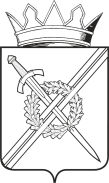              Управление образования             администрации Тяжинского муниципального округаПРИКАЗ                      От  29.11.2023 года                        № 603                           пгт Тяжинский« Об итогах муниципального этапавсероссийской олимпиады школьников по биологии  в 2023/2024 учебном году»Рассмотрев итоги работы предметного жюри муниципального этапа всероссийской олимпиады школьников по биологии в соответствии с Порядком проведения всероссийской олимпиады школьников, утвержденным приказом Министерства просвещения Российской Федерации от 27.11.2020 № 678ПРИКАЗЫВАЮ:Утвердить рейтинг участников муниципального этапа  всероссийской олимпиады школьников по биологии в 2023/2024 учебном году  (приложение 1).Утвердить список победителей и призеров муниципального этапа Всероссийской олимпиады школьников по биологии в 2023/2024 учебном году (приложение 2) и наградить грамотой Управления образования администрации Тяжинского муниципального округа. Ответственность за исполнение приказа возложить на Жулину О.П., методиста МБУ «ИМЦ» - секретаря оргкомитета муниципального этапа олимпиады.Контроль исполнения приказа оставляю за собой.Начальник Управления образования:                     Н.В.КореньковаПриложение 1к приказу Управления29.11.2023   № 603Рейтинг участников муниципального этапа всероссийской олимпиады школьников по биологии в 2023/2024 учебном годуПриложение 2к приказу Управления образованияот 29.11.2023   № 603Список победителей и призеров муниципального этапа всероссийской олимпиады школьников по биологии в 2023/2024 учебном году№ п/пФ.И.О.Наименование ООКлассРезуль-таты1Курмакаев Захар ВикторовичМБОУ ТСШ №1 им.Героя Кузбасса Н.И.Масалова720,52Землякова Татьяна ЕвгеньевнаМБОУ ТСШ № 3719,53Музылев Матвей АлексеевичМБОУ Староурюпская ООШ719,44Жигалева Виктория ВячеславовнаМБОУ ТСШ № 3716,55Зинатулин Ринат РустамовичМБОУ ТСШ № 3714,76Кравченко Захар СергеевичМБОУ Итатская СОШ им. Данкевич Т.Ф.713,97Лукомский Александр НиколаевичМБОУ Итатская СОШ им. Данкевич Т.Ф.713,28Фисун Дарья ВячеславовнаМБОУ ТСШ №1 им.Героя Кузбасса Н.И.Масалова77,69Макрушина Ася АлександровнаМБОУ ТСШ №1 им.Героя Кузбасса Н.И.Масалова75,710Шатчина Елизавета АртемовнаМБОУ Итатская СОШ им. Данкевич Т.Ф.7011Дикая Светлана МаксимовнаМБОУ ТСШ № 3826,112Азарова Мария АлександровнаМБОУ ТСШ № 3825,013Елина Алена ИвановнаМБОУ ТСШ №1 им.Героя Кузбасса Н.И.Масалова822,814Яковлева Мария АлександровнаМБОУ ТСШ № 3817,115Горяинова Анна ВалерьевнаМБОУ Итатская СОШ им. Данкевич Т.Ф.816,816Пасько Виктория ДмитриевнаМБОУ ТСШ №1 им.Героя Кузбасса Н.И.Масалова814,917Парадникова Полина ВладимировнаМБОУ Итатская СОШ им. Данкевич Т.Ф.810,418Дорофеевский Кирилл СергеевичМБОУ ТСШ № 2932,619Егошин Захар ЕвгеньевичМБОУ ТСШ № 2931,120Можейко Варвара АндреевнаМБОУ ТСШ №1 им.Героя Кузбасса Н.И.Масалова930,721Бученко Александра НиколаевнаМБОУ ТСШ №1 им.Героя Кузбасса Н.И.Масалова930,722Жамкочян Артур СпартаковичМБОУ ТСШ № 2927,723Селюнова Дарья АндреевнаМБОУ ТСШ №1 им.Героя Кузбасса Н.И.Масалова927,224Вылегжанина Екатерина ВасильевнаМБОУ ТСШ №1 им.Героя Кузбасса Н.И.Масалова925,225Герасименко Лилия Павловна МБОУ ТСШ №1 им.Героя Кузбасса Н.И.Масалова924,626Михайлова Мария ПетровнаМБОУ ТСШ №1 им.Героя Кузбасса Н.И.Масалова921,627Ситникова Диана РомановнаМБОУ ТСШ №1 им.Героя Кузбасса Н.И.Масалова920,528Николаева Карина МаксимовнаМБОУ ТСШ №1 им.Героя Кузбасса Н.И.Масалова919,829Атякшев Артур РомановичМБОУ ТСШ № 2919,030Кравченко Елизавета ВалерьевнаМБОУ Итатская СОШ им. Данкевич Т.Ф.917,831Башкирцева Арина ДмитриевнаМБОУ Итатская СОШ им. Данкевич Т.Ф.917,332Радченко Татьяна АлексеевнаМБОУ ТСШ № 29033Галдецкая Анжелика АлександровнаМБОУ ТСШ № 31041,034Кручинкина Валентина ВалерьевнаМБОУ ТСШ № 21032,335Батов Кирилл КонстантиновичМБОУ ТСШ №1 им.Героя Кузбасса Н.И.Масалова1030,636Фарина Алина СергеевнаМБОУ ТСШ №1 им.Героя Кузбасса Н.И.Масалова1026,537Немкина Ксения ОлеговнаМБОУ ТСШ №1 им.Героя Кузбасса Н.И.Масалова1025,838Синдеева Ника ВитальевнаМБОУ ТСШ №1 им.Героя Кузбасса Н.И.Масалова1024,139Герасименко Ангелина Павловна МБОУ ТСШ № 31140,040Данилина Елизавета ТимуровнаМБОУ ТСШ №1 им.Героя Кузбасса Н.И.Масалова1135,641Буракова Полина СергеевнаМБОУ ТСШ №1 им.Героя Кузбасса Н.И.Масалова1134,642Николаева Альбина ВладимировнаМБОУ ТСШ №1 им.Героя Кузбасса Н.И.Масалова1133,743Исраилова Марьям МуслимовнаМБОУ Итатская СОШ им. Данкевич Т.Ф.1133,144Симахина Алина ИвановнаМБОУ ТСШ №1 им.Героя Кузбасса Н.И.Масалова1132,745Самолутченко Елизавета ДмитриевнаМБОУ ТСШ №1 им.Героя Кузбасса Н.И.Масалова1130,746Константинова Дарья ЕвгеньевнаМБОУ ТСШ №1 им.Героя Кузбасса Н.И.Масалова1127,1№ п/пФ.И.О.Наименование ООКлассРезультатСтатус участника(место)1Курмакаев Захар ВикторовичМБОУ ТСШ №1 им.Героя Кузбасса Н.И.Масалова720,5I2Землякова Татьяна ЕвгеньевнаМБОУ ТСШ № 3719,5I3Музылев Матвей АлексеевичМБОУ Староурюпская ООШ719,4I4Зинатулин Ринат РустамовичМБОУ ТСШ № 3714,7II5Жигалева Виктория ВячеславовнаМБОУ ТСШ № 3716,5II6Кравченко Захар СергеевичМБОУ Итатская СОШ им. Данкевич Т.Ф.713,9III7Лукомский Александр НиколаевичМБОУ Итатская СОШ им. Данкевич Т.Ф.713,2III8Дикая Светлана МаксимовнаМБОУ ТСШ № 3826,1I9Азарова Мария АлександровнаМБОУ ТСШ № 3825,0I10Елина Алена ИвановнаМБОУ ТСШ №1 им.Героя Кузбасса Н.И.Масалова822,8I11Яковлева Мария АлександровнаМБОУ ТСШ № 3817,1II12Горяинова Анна ВалерьевнаМБОУ Итатская СОШ им. Данкевич Т.Ф.816,8II13Пасько Виктория ДмитриевнаМБОУ ТСШ №1 им.Героя Кузбасса Н.И.Масалова814,9III14Дорофеевский Кирилл СергеевичМБОУ ТСШ № 2932,6I15Егошин Захар ЕвгеньевичМБОУ ТСШ № 2931,1I16Можейко Варвара АндреевнаМБОУ ТСШ №1 им.Героя Кузбасса Н.И.Масалова930,7I17Бученко Александра НиколаевнаМБОУ ТСШ №1 им.Героя Кузбасса Н.И.Масалова930,7I18Жамкочян Артур СпартаковичМБОУ ТСШ № 2927,7II19Селюнова Дарья АндреевнаМБОУ ТСШ №1 им.Героя Кузбасса Н.И.Масалова927,2II20Вылегжанина Екатерина ВасильевнаМБОУ ТСШ №1 им.Героя Кузбасса Н.И.Масалова925,2II21Герасименко Лилия Павловна МБОУ ТСШ №1 им.Героя Кузбасса Н.И.Масалова924,6III22Михайлова Мария ПетровнаМБОУ ТСШ №1 им.Героя Кузбасса Н.И.Масалова921,6III23Галдецкая Анжелика АлександровнаМБОУ ТСШ № 31041,0I24Кручинкина Валентина ВалерьевнаМБОУ ТСШ № 21032,3II25Батов Кирилл КонстантиновичМБОУ ТСШ №1 им.Героя Кузбасса Н.И.Масалова1030,6II26Фарина Алина СергеевнаМБОУ ТСШ №1 им.Героя Кузбасса Н.И.Масалова1026,5III27Немкина Ксения ОлеговнаМБОУ ТСШ №1 им.Героя Кузбасса Н.И.Масалова1025,8III28Герасименко Ангелина Павловна МБОУ ТСШ № 31140,0I29Данилина Елизавета ТимуровнаМБОУ ТСШ №1 им.Героя Кузбасса Н.И.Масалова1135,6II30Буракова Полина СергеевнаМБОУ ТСШ №1 им.Героя Кузбасса Н.И.Масалова1134,6II31Николаева Альбина ВладимировнаМБОУ ТСШ №1 им.Героя Кузбасса Н.И.Масалова1133,7III32Исраилова Марьям МуслимовнаМБОУ Итатская СОШ им. Данкевич Т.Ф.1133,1III33Симахина Алина ИвановнаМБОУ ТСШ №1 им.Героя Кузбасса Н.И.Масалова1132,7III